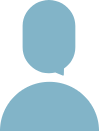 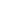 Toelichting bij de e-mailDeze e-mail is bedoeld om schuldeisers, die bekend zijn in uw schuldendossiers, te informeren over het Schuldenknooppunt en om ze te vragen ook aan te sluiten bij het Schuldenknooppunt. Pas deze e-mail gerust aan. In onderwerpregel: Sneller een schuldregeling treffen? Sluit dan aan bij het Schuldenknooppunt! Geachte [naam relatie],Graag brengen wij u op de hoogte van het Schuldenknooppunt:  één centrale plek voor veilige digitale communicatie tussen schuldhulpverleners en schuldeisers. De gegevensuitwisseling is gebaseerd op gestandaardiseerde berichten die via één kanaal bij u binnenkomen. Snel, betrouwbaar en uniform. 
Al meer dan 200 gemeenten zijn aangesloten of bezig hun aansluiting te realiseren.Bij deze e-mail ontvangt u een brief. Daarin kunt u meer lezen over het Schuldenknooppunt en waarom het zo belangrijk is dat u, als schuldeiser, op korte termijn aansluit. Ook ontvangt u een informatieblad. Daarop ziet u in één oogopslag wat het Schuldenknooppunt is.We nodigen u graag uit voor een informatieve bijeenkomst over het Schuldenknooppunt, waarvoor u zich kunt aanmelden. Aansluiten kan vervolgens in 2 eenvoudige stappen: www.schuldenknooppunt.nl/aansluiten/. Heeft u vragen over deze e-mail? Neem dan contact op met [contactpersoon en contactgegevens].Met vriendelijke groet, [Ondertekenen]Handige links:Demo webportaal SchuldenknooppuntAanmelden nieuwsbrief SchuldenknooppuntInfoportaal vol handige informatieVolg onze LinkedIn paginaE-mail om schuldeisers te informeren Marianne OostrikJuli 2021